VACANT LAND LETTERDateMr. & Mrs. Hunna-Hunna1010 Umpty Umpt LanePower City, NY 12345 Dear Hunna-Hunna: Tax records indicate that you are the owner of vacant land in Suffolk County. I am a buyer broker and have a number of clients actively seeking building lots and acreage in the County. My clients are paying fair market value and will pay all real estate commissions and transfer fees, leaving the selling price net to you. If you have any interest in selling, or would simply like to discuss the matter further, please contact me at the number below. If contacting me by mail, please include the Section-Block and Lot of your property, along with a contact phone number. If you have your property listed with another Broker, please have that Broker or Agent call me. Thank you in advance for your consideration. I look forward to speaking with you.Sincerely, Darryl DavisBroker/OwnerPower Agents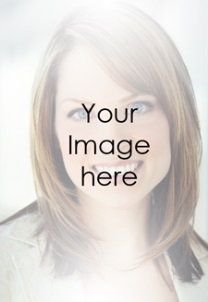 